Отель «Москва»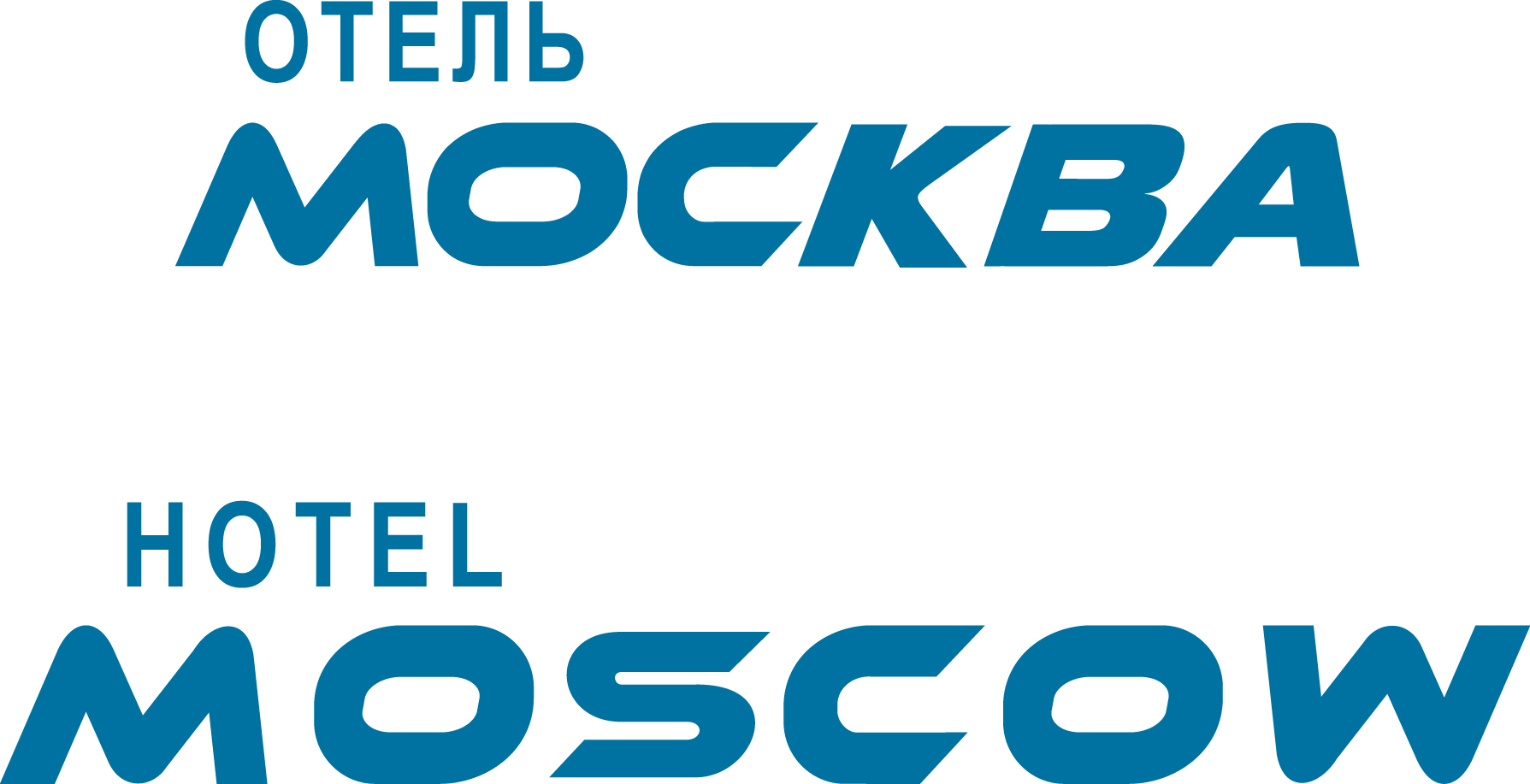 www.hotel-moscow.ru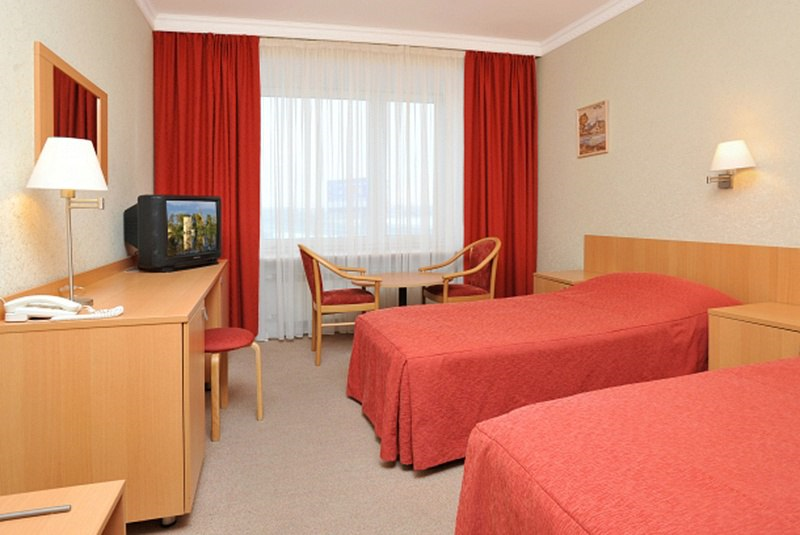 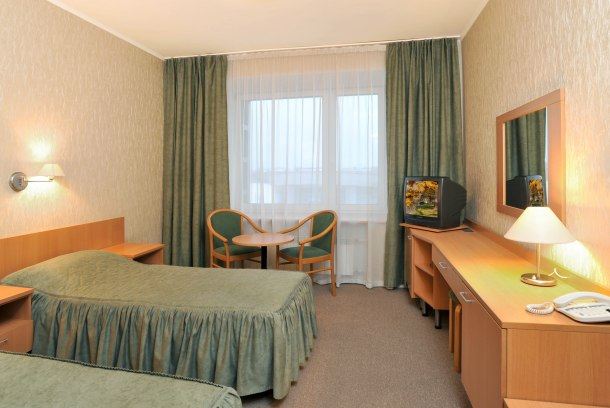 Заявка на бронирование номера в отеле «Москва»       Всероссийские соревнования по чир спорту  29.11-02.12.2019  ВАРИАНТЫ БРОНИРОВАНИЯ:Вариант 1: Заполните данную форму и отправьте на электронный адрес cheermania_org@mail.ru         Вариант 2: Бронируйте номера напрямую через сайт отеля по промокоду: CHEERMANIA1.Стоимость номера  в рублях за сутки проживания и включает завтрак «Шведский стол» и  НДС – 18%             2. Размещение в Гостинице производится в следующем порядке:            - Заезд: с 14.00 в день прибытия по местному времени.            - Выезд: до 12.00 дня в день отъезда по местному времени.3. Ранний заезд  Гостиница вправе предоставить бесплатно по своему усмотрению.4.При гарантированном раннем заезде оплачивается 100 % стоимости номера за предыдущие сутки.       5. Поздний выезд:- до 24.00 часов  дополнительно взимается 50% стоимости номера- после 24.00 часов  оплата производится за полные сутки.6. Правила отмены: бесплатная отмена бронирования невозможна. При отмене бронирования взимается 100% от стоимости бронирования.Форма оплаты:Наличная:____________Безналичная: _____________Подпись:……………………………………………………                     Дата: …………………………………………………… Организация Тел/факсe-mailКатегория номераСтоимость за сутки с завтраком за номер/человека при двухместном размещенииДата заездаДата отъездаКоличество номеров/человекСтандарт двухместное  размещение   2 850,00/1425,00